Peru - 2020/2021
Explora Valle Sagrado5 dias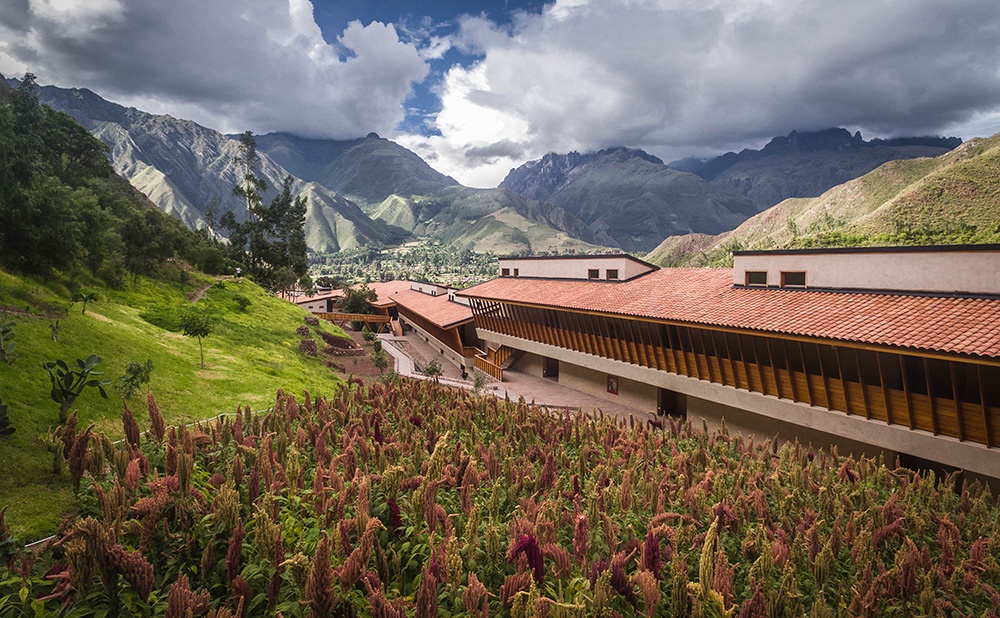 Abrigado pelos maciços andinos e pelas águas dóceis do rio Urubamba, o Valle Sagrado foi uma vez o coração do império Inca. Considerado sagrado tanto por sua beleza quanto por sua fertilidade, permanece até hoje como uma das joias naturais e culturais do planeta. O Explora Valle Sagrado,foi construído para ligar o homem com o espaço temporal, passado-e-presente, e os mistérios da natureza. O hotelencontra-se em uma plantação de milho tradicional no meio de uma das fazendas mais remotas do vale, convenientemente perto tanto de Cusco quanto de Machu Picchu.1º dia - Cusco - Valle SagradoChegada, recepção e traslado regular ao Hotel Explora Valle Sagrado.  Hospedagem por 4 noites, com todas as refeições. 2º dia - Hotel Explora Valle SagradoDia livre para desfrutar da estrutura e todas as atividades que o hotel oferece.O hotel oferece mais de 20 maneiras diferentes para descobrir as riquezas naturais e culturais do vale e sua fascinante herança Inca.3º dia e 4º dia - Hotel Explora Valle SagradoDia livre para desfrutar da estrutura e todas as atividades que o hotel oferece.5º dia - Hotel Explora Valle Sagrado - CuscoEm horário a ser determinado, traslado ao aeroporto de Cusco.Preço do Roteiro Terrestre, por pessoa em US$Valores informativos sujeitos a disponibilidade e alteração de valores até a confirmação. Preços finais somente serão confirmados na efetivação da reserva. Não são válidos para períodos de feiras, feriados, Natal e Reveillon, estando  sujeitos a políticas e condições diferenciadas.Observação:Os hotéis mencionados acima incluem taxas locais.O critério internacional de horários de entrada e saída de hotéis, normalmente é:Check-in: entre 14h00 e 15h00		Check-out: entre 11h00 e 12h00O roteiro   inclui:4 noites no Valle SagradoTodas as refeições no Explora Open barExplorações diárias com guias bilíngues e equipamentos, no Valle SagradoVisita às ruínas de Machu PicchuTraslados regulares aeroporto ou hotel em Cusco/Valle Sagrado/Cusco (traslado desde o hotel com saída até às 11h00) - oferecidos pelo hotel ExploraO roteiro não inclui:Passagem aéreaDespesas com documentos e vistosDespesas de caráter pessoal, gorjetas, telefonemas, etc.Qualquer item que não esteja no programaDocumentação necessária para portadores de passaporte brasileiro:Passaporte: com validade mínima de 6 meses da data de embarque com 2 páginas em brancoVisto: nãoé necessário visto para o PeruVacina: é necessário vacina de febre amarelaValores em dólares americanos por pessoa, sujeitos à disponibilidade e alteração sem aviso prévio.                                                                                                                                                                          26/03/2020CIDADEHOTELCATEGORIAACOMODAÇÃONOITESVale SagradoExplora Valle SagradoLuxoStandard4VALIDADE2 jan a 30 abr 201 a 31 mai 201 nov a 20 dez 202 jan a 30 abr 211 jun a 31 out 20Vale SagradoUS$ 2.462US$ 2.251  US$ 2.863